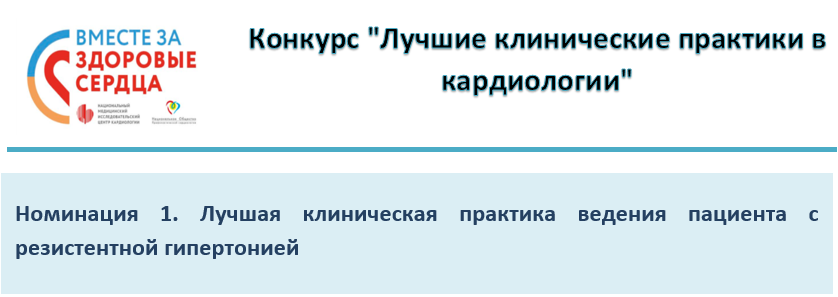 Инициалы, возраст, пол и развернутый диагноз пациентаОписание клинического случая (анамнез, исходный клинический статус, план обследования)Проведенные лечебные мероприятия (немедикаментозные, медикаментозные, высокотехнологичные вмешательства, другое)Клинические результаты в динамикеУкажите, какими клиническими рекомендациями учебниками, монографиями, иными источниками Вы руководствовались при ведении данного пациента Перечень прилагаемых медицинских документов Копии медицинской документации  необходимо приложить к заявкеИнформация о заявителе с контактными данными